Любительский турнир по картингу«SHONX RACE»РЕГЛАМЕНТМесто проведения: Москва Картинг-центр «MIKS Karting».Сроки проведения: 15 октября 2023 года - 23 мая 2024 года.1. Регистрация1.1. Регистрация на каждую гонку турнира проходит на сайте WWW.MIKC.ORG (кнопка «Регистрация»)*убедитесь в том, что вы правильно выбрали турнир на который вы регистрируетесь, так как одновременно на сайте может проходить несколько регистраций на разные турниры!1.2. Стартовый взнос за каждую гонку – 6000 рублей. 1.3. Стоимость финальной гонки 8000р1.4. Регистрация на гонку платная 1000 рублей, этот гарантийный взнос является частью полного стартового взноса. Остаток стартового взноса вносится при регистрации в  картинг-центре MIKS Karing в день гонки.1.5. К Участию в соревновании допускаются лица от 18 до 65 лет имеющие клубные права картинг-центра, или другого клуба*.*организатор принимает решение о допуске пилота к соревнованию при предъявлении прав другого картинг-клуба1.6. К участию не допускаются:Лица моложе 18 лет.Профессиональные пилоты, принимавшие участие в официальных соревнованиях по картингу, и автогонкам.Призеры всех сезонов MIKS, F1-cup, Летних Кубков, призеры ATOMIC Race, MIKC Drive, MIKS Junior, МКА RACE, Drive Pro&Light, SHONX Race.Первые 100 человек в рейтинге MIKS17.Первые 20 человек в рейтинге АМКС 2023.*На усмотрение организатора возможны исключения, если это не нарушает «дух соревнования»*Организатор в праве отказать любому человеку без объяснения причин.2. Организаторы АНО Центр Развития КартингаПредставитель организатора Басов ВячеславГлавный судья назначается на этапе соревнования3. Место проведенияMIKS Karing, 2-ул. Машиностоения 13/34. Календарь соревнований*Соревнование может быть перенесено на другой день, о чем будет опубликовано уведомление в группе t.me/shonx_race5. ПризыГенеральный партнер турнира компания SHONX- На каждом этапе соревнований призёрам гонок вручаются кубки.- По итогам турнира вручаются:1 место Приз от партнера SHONX сертификат номиналом 150,000 руб.2 место Приз от партнера SHONX сертификат номиналом 100,000 руб. (с возможностью оплаты до 50% от стоимости товара).3 место Приз от партнера SHONX сертификат номиналом 50,000 руб. (с возможностью оплаты до 50% от стоимости товара).Зачет 32+  - приз победителю зачета – сертификат на покраску шлема номиналом 30 000 рублей от Refresh HelmetЗачет Девушки – Кубки призерамЗачет «Дебют» - Кубки призёрамЗачет «Богатырь» - Кубки призёрамВ зачет Девушки попадают все участницы турнираЗачет 32+ рассчитан на участников чей возраст от 32 лет и более (участник претендующий на этот зачет обязан уведомить организатора и предоставить документ подтверждающий его возраст)В зачет богатырь попадают пилоты весом более 95 кгВ зачет Дебют попадают участники, не принимавшие ранее участие в соревнованиях по картингу.6. Карты6.1 Гонки проходят на картах предоставленными картинг центром серии MIKS Sport 9 л.с.7. Схема проведения соревнования7.1 Чемпионат состоит из 10 этапов и финала**В один гоночный день может быть проведено две, или три гонки.*Пилот не может принять участие в двух гонках подряд в рамках одного гоночного дня.7.2. В зачёт пилотам идут 6 лучших гонок7.4 Если заявок на участие в гонке до 12, то гонка проходит одной группой.7.5 Если заявок более 12, но не больше чем 15, то гонка проходит одной группой, но приглашаются первые 12 участников подавших заявку.7.6 Если заявок от 16 и более, то участники делятся на группы с помощью жребия7.7. Минимальное количество участников в группе 8  7.8 Перед каждой гонкой пилоты взвешиваются, для определения собственных довесов на карт. Запрещены любые индивидуальные размещенные на теле довесы. Пилот взвешивается в спортивной экипировке: шлем, подшлемник, перчатки, обувь, комбинезон.7.9 Шаг довеса 2,5 кг., максимальный довес на карт 25кг.7.10 Перед каждой гонкой проходит квалификация. Квалификация проходит в день гонки и необходима для определения стартового порядка пилотов. 7.11 Гонка и квалификация проходят с довесами картов.7.12 Минимальный вес пилотов с учетом довесов на его карте = 85 кг.7.13 Продолжительность каждой гонки – 35 минут7.14 Победителем в Чемпионате становится пилот, набравший наибольшее количество очков по итогам всех зачетных гонок чемпионата7.15 В случае равенства очков по итогам Финальной Гонки, победителем считается пилот, оказавшаяся на финише выше по позиции.7.16. В финальной гонке участвуют 12 пилотов набравших максимальное количество баллов за 6 этапов.**Если пилот не проехал 6 этапов, то его очки не учитываются для выхода в финальную часть турнира.7.17. В финальной гонке очки начисляются с коэффициентом 27.18. Дистанция финальной гонки составляет 55 минут8. Квалификация8.1 Перед каждой гонкой проходит квалификация.8.2 Квалификация состоит из одного заезда8.3 Продолжительность квалификации- 5 минут8.5 Перед началом квалификации на брифинге происходит жеребьевка картов на квалификацию.9. Расписание гонок чемпионатаПубликуется отдельным бюллетенем10. Правила проведения гонок10.1 Пилоты стартуют на тех картах, на которых они завершали квалификацию.10.2 Каждая гонка длится по 35 минут10.3 Порядок старта в гонке определяется квалификацией.10.4 Старт гонки с места со стартового поля.10.5 Пилот за гонку обязан произвести минимум два Пит-Стопа, а в финальной гонке три с обязательной сменой карта. Нарушение этого правила наказание в виде аннулирование результата гонки10.6 Максимум для каждого карта на трассе 20 минут. В случае «пересида» пилота (карта) на трассе: от 1 минуты до 3 минут - наказание штраф 10 сек, с 3 минуты – штраф 10 сек за каждую минуту.10.7 Каждая смена пилота карта происходит с нажатием кнопки светофора на вьезде в пит-лейн и «закрытие пит-лейн».Нарушение данного пункта наказание 10 сек штраф10.8 Каждый заезд в пит-лейн для смены карта регламентирован по времени - 30 секунд. Время отображается на табло. 10.9 Выезд из пит-лей возможен только по окончании обратного отсчета времени на табло, и зеленому сигналу светофора.Нарушение данного пункта наказание от 5 до 30 сек штраф10.10 Во время смены карта в пит-лейн может находиться только один участник гонки.10.11 Въезд в пит-лей в этот момент закрыт красным сигналом светофора, въезд запрещен.Нарушение данного пункта наказание от 10 до 30 сек штраф10.12 Перед красным сигналом светофора можно стоять, дожидаясь своей очереди для смены карта. Пилот должен поднять руку вверх, сигнализируя остальным участникам гонки о своем действии.10.13 При выезде из пит-лейн на трассу пилот обязан уступить дорогу пилотам, находящимся на трассе. При выезде из пит-лейн действует правило Синего Флага. Любое столкновение, помеха другим участникам гонки в этот момент рассматривается как «опасный выезд» Нарушение данного пункта наказание от предупреждения до 10 сек штраф10.14 Во время каждой гонки правило «синего флага» действует только для круговых пилотов, а также для всех пилотов, выезжающих из пит-лейн после смены карта. 10.15 Ремонт, обслуживание, смена датчиков и установка довесов в карт, а также заправка карта - осуществляется исключительно персоналом трассы.10.16 Во время своего заезда каждый пилот должен выполнять все "правила поведения водителей на трассе". Пилот, нарушивший данные правила, подвергается наказанию. Грубые провозы, столкновения со сменой позиции – запрещены. Легкие контакты, неумышленные столкновения - допустимы. Степень тяжести всех столкновений - на усмотрение Главного Судьи Соревнований.Нарушение данного пункта наказание от предупреждения до 10 сек штраф10.17 Запрещается использовать во время гонки фонари направленного действия, а также лазерные указки и любые ослепляющие предметы.10.18 По результатам гонки пилотам начисляются очки:: 15 – 13 – 11 – 10 – 9 – 8 – 7 – 6 – 5 – 4 – 3 – 2 – 1 – 010.19. Если у пилота есть серия побед подряд два раза и более, то на следующую гонку он получает штрафной гандикап 15 секунд, которые он должен отстоять на первой плановой смене. 10.20. Если у пилота есть серия призовых мест два раза и более, то на следующую гонку он получает штрафной гандикап 10 секунд, которые он должен отстоять на первой плановой смене.10.21. Если участник стартовавший со штрафным гандикапом по результату финиша занял призовое место, то на следующую гонку он получает дополнительный гандикап 5 сек. Этот гандикап имеет накопительный эффект и суммируется с каждой новой гонкой если участник занимает призовые места.*Пропуск этапа/ов не является основанием для отмены гандикапа. * Гандикап аннулируется только после прерывания серии призовых мест.11. Правила заезда на пит-стоп, дозаправки и смены потов.11.1 Перед въездом на пит-стоп пилот должен значительно снизить скорость, поднять руку вверх и полностью остановиться у красной кнопки, нажать кнопку в случае плановой замены карта. Затем пилот на минимальной скорости может заехать на пит-лейн. Нарушение данного пункта наказание 10 сек штраф11.2 На каждом этапе пит-лейн закрыт первые и последние 2 минуты гонки, въезд в пит-лейн запрещенНарушение данного пункта наказание 20 сек штраф11.3 Перед выездом с пит-лейн на трассу, пилот должен убедиться в безопасности своего выезда, и после этого продолжить движение. Выезжающий на трассу пилот обязан уступить дорогу движущимся по трассе пилотам других команд. В случае нарушения этого правила команда будет оштрафована 10 сек.11.4 Во время смены карта пилот садится в тот карт, который ему указывает маршал на трассе (первый в очереди на выезд карт)11.5 На смене карта в пит-лейн может находиться только один карт. Во время смены карта пит-лейн закрыт красным светофором.12. Процедура финиша12.1 Пилот, первым завершивший 35 минут гонки, выполнивший правило обязательных смен карта за гонку, и не имеющим отложенных штрафов, является победителем гонки.12.2 После того, как лидеру был показан сигнал об окончании гонки, такой же сигнал получают все остальные участники гонки.13. Остановка гонки13.1 В случае возникновения обстоятельств, мешающих проведению соревнования, Главный судья может принять решение об остановке гонки. Сигнал об остановке гонки дается красным флагом на трассе.13.2 Когда водители видят сигнал об остановке гонки, они должны снизить скорость и заехать на пит-стоп, не совершая обгонов.13.3 Во время остановки гонки смена картов/пилотов запрещена.13.4 Рестарт гонки происходит из пит-стопа: водители стартуют из пит-стопа в том порядке, в каком они находились на трассе на момент остановки гонки с интервалом 2 секунды.14. Действия пилотов и организатора в случае поломки картов на трассе14.1 Если карт одной из команд сломался на трассе и не может продолжить движение, главный судья принимает решение об его эвакуации на пит-стоп. В этом случае гонка может быть остановлена или, если это возможно, карт эвакуируется без остановки гонки.14.2 Пилот, который находится в карте в момент его поломки, должен дождаться сменного карта, которые ему подвезёт маршал трассы. Он же - маршал - переставит датчик и табличку с номером карта, а также довесы на карт (если такие имеются).14.3 Пилот обязан убедиться, что ему переставили номер карта, довес и датчик, и только после этого он может продолжить гонку.14.4 Персонал трассы сигнализирует в этот момент остальным участникам гонки жёлтыми флагами о препятствии на трассе. Водители должны быть максимально аккуратными в этот момент вплоть до того момента, как жёлтые флаги исчезнут.14.5 Вынужденная смена карта по причине технической неисправности не считается плановой сменой карта.14.6 Организаторы по возможности компенсируют команде потерянное время во время гонки по следующей схеме:Берется время длинного круга, на котором произошла «поломка». Из этого круга вычитается время обычного круга пилота. Оставшееся время делится на время обычного круга. Компенсируются только целые круги. (например, в случае если получается цифра 2.66) - компенсируется 2 круга. Оставшаяся потеря списывается на технический фактор.15. Поведение водителей на трассеПри любых обстоятельствах Водитель, выезжающий на трассу, должен быть одет в соответствии с действующими требованиями к экипировке.При движении по трассе преимущество имеет Водитель, находящийся впереди.Движение по трассе допускается с использованием всей ее ширины, однако при этом не должны создаваться помехи другим Водителям.Запрещается препятствовать обгону другим Водителям.Водитель, отставший на круг (несколько кругов), обязан содействовать беспрепятственному его обгону (уступить траекторию).Однако маневры, способные помешать другим Водителям, такие, как преднамеренное изменение ранее выбранного направления (траектории) движения, более одного изменения направления, намеренное скопление картов на внешней или внутренней сторонах поворота или любое другое ненормальное изменение направления, строго запрещены и повлекут за собой наказания.Запрещается любой маневр блокирования, независимо от того, организуется он одним или несколькими Водителями, имеющими или нет общий интерес. Не разрешается нескольким картам ехать постоянно рядом или занимать позиции веером, если позади находится карт, который пытается обогнать. Наказание, применяемое к Водителям, которые не принимают во внимание голубой флаг, также применяется к Водителям, которые блокируют трассу, и будет более строгим в случае систематического нарушения. То же наказание применяется к Водителям, которые движутся по трассе зигзагами, чтобы помешать другим Водителям их обогнать.Опасная езда, т.е. повторение серьезных ошибок вождения или видимость отсутствия контроля над картом, могут повлечь исключение из соревнования данных Водителей.Водитель, ставший участником столкновения или аварии, не может покинуть соревнование без разрешения Спортивных Комиссаров или Руководителя гонки, если только это не вызвано предписанием врачей.Пилоты должны максимально уважительно относиться друг к другу, а также к судьям и организаторам.Пилоты должны выполнять все указания флаговой сигнализации.Пилоты не могут вести грубую контактную борьбу на трассе. Запрещены преднамеренные столкновения и грубые провозы.Пилоты не могут двигаться по трассе в сторону, противоположную ходу гонки, за исключением случаев, когда надо развернуться после разворота.Если пилот не может самостоятельно продолжить движение по причине плохого самочувствия, препятствий на трассе, он должен поднять руку вверх и ждать помощи от персонала трассы, не выходя из карта.Во время заезда в пит-лейн пилоты обязаны: значительно снизить скорость, полностью остановиться у красной кнопки, нажать кнопку и затем на безопасной скорости заехать в пит-лейн.Во время выезда из пит-лей пилоты обязаны уступить дорогу пилотам, находящимся на трассе.Пилоты должны соблюдать все положения настоящего регламента.Нарушение данных пунктов наказание от предупреждения до 10 сек штрафСистематические нарушения данных пунктов могут быть поводом к увеличению штрафных секунд плоть дисквалификации участника.Предупреждения суммируются. Два предупреждения равны штрафу 10 сек.Все штрафы назначенные во время гонки начисляются после финиша гонки к результату гонки 16. Флаговая сигнализация1 Красный флаг - остановка гонки2 Желтый флаг - опасность на трассе. Действия, которые необходимо предпринять: по возможности снизить скорость, быть предельно аккуратным и внимательным, действие желтого флага прекращается после того, как водитель проехал опасный участок трассы. Обгоны в зоне действия желтых флагов запрещены.3 Светло-синий - пропустить карт, который догоняет сзади. Светло-синий флаг показывается только круговым в случае, если круговой пилот догоняет лидеров – лидерам также будет показан синий флаг.4 Клетчатый черно-белый флаг - окончание гонки.17. Судейство, штрафы, наказания17.1 Судейство на этапах осуществляется Главным Судьей. Окончательное решение по остановке заезда, наложению взысканий и спорным моментам выносится Главным Судьей. Решения Главного Судьи не обсуждаются.17.2 Наказание 10 сек штрафа за нарушения:- фальстарт на старте гонки.,- некорректное поведение водителя на трассе- нарушение требований флаговой сигнализации- не остановка у красной кнопки при въезде на пит-стоп- выезд на трассу с пит-лейн с неустановленным датчиком, номером карта, довесом.- движение по трассе с неустановленным (отвалившимся) датчиком, номером карта, довесом.- использование запрещённых осветительных приборов- остановка на трассе без причины.- замедление на трассе без видимой причины.- кроссинг (препятствие обгону).17.3 Главный судья может принять решение о дисквалификации водителя за следующие нарушения- систематические нарушения- за движение в сторону противоположную ходу гонки- неосторожный выход пилота из карта на трассе, повлекший аварийную ситуацию.- неспортивное поведение на трассе- невыполнения требований обязательных смен карта за гонку- невыполнение требований отбытия временного гандикапа- игнорирование черного флага более 3 кругов- отсутствие необходимого довеса на карте- разница в весе пилота со стартовой ведомостью более 3 кг.17.4 В случае, если нарушение выявлено после финиша гонки, то от итогового результата на финише отнимается один круг из результата участника.17.5 В случае, если ситуация на трассе во время проведения соревнований не попадает ни под один из пунктов данного регламента, Главный Судья Соревнований принимает окончательное решение на свое усмотрение, основываясь на своем опыте и основных принципах проведения автоспортивных соревнований.17.6 В исключительном случае, когда решение Главного Судьи противоречит решению спорного момента с Организатором соревнований - окончательное решение будет приниматься организаторами соревнований. В этом случае организатор вправе наложить вето на решение Главного судьи.17.7 Настоящий регламент является приглашением к участию в соревнованиях. Пилоты, принявшие решение об участии, автоматически соглашаются с данным регламентом и осознают всю ответственность за свои действия, отказываются от претензий к организаторам, судьям и официальным лицам.17.8. Во время соревнования организатор в праве вести фото и видео съемку. Весь фото и видео материал является собственностью организатора. Организатор вправе использовать фото и видео материал в рекламных целях и иных целях.17. Иные условияДанный регламент является официальным вызовом на турнир. Участники заявившиеся на турнир и оплатившие стартовый взнос, автоматически соглашается со всеми пунктами регламента, и обязаны их исполнять.Участник понимает, что карт является гоночным микролитражным автомобилем без кузова, что делает его потенциально опасным. Водитель признает, что обладает необходимыми навыками для управления картом и не будет иметь никаких претензий к организаторам в случае любых чрезвычайных ситуаций. Участники турнира обязуются бережно относиться к имуществу Картинг-центра и несут полную ответственность в случае нанесения ущерба. Участники турнира понимают и принимают ответственность и риск, связанный со скоростью. Организаторы не несут ответственности за причиненный вред здоровью в случае несоблюдения правил данного регламента.Участник признает, что с техникой безопасности и правилами поведения на трассе ознакомлен.Участник признает, что проблем со здоровьем не имеет, отсутствуют врожденные и хронические заболевания.19. Официальная информация. Контактные лица.Вся официальная информация о соревновании публикуется на сайте http://mikc.org/ и https://miks-karting.ru/Контактные лица от организаторов:Басов Вячеслав+7 903 535 97 97Начало формы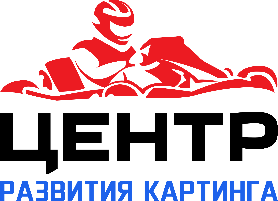 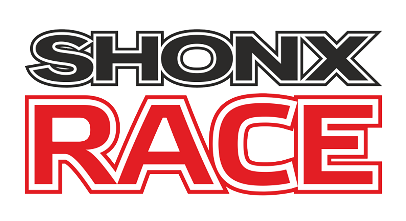 1 этап15.10.2023Москва Картинг-центр «MIKS Karting».2 этап29.10.2023Москва Картинг-центр «MIKS Karting».3 этап19.11.2023Москва Картинг-центр «MIKS Karting».4 этап10.12.2023Москва Картинг-центр «MIKS Karting».5 этап21.01.2024Москва Картинг-центр «MIKS Karting».6 этап04.02.2024Москва Картинг-центр «MIKS Karting».7 этап03.03.2024Москва Картинг-центр «MIKS Karting».8 этап17.03.2024Москва Картинг-центр «MIKS Karting».9 этап31.03.2024Москва Картинг-центр «MIKS Karting».10 этап14.04.2024Москва Картинг-центр «MIKS Karting».Финал23 мая 2024Москва Картинг-центр «MIKS Karting».